附件1“我的校园故事”征文活动说明为促进新时代国际青年人文交流，增进外国留学生了解中国、体验中国，中国日报社于2022年4月至5月底主办“我的校园故事”主题征文活动，邀请来华留学生讲述留学经历、感受见闻、心路历程和美好记忆，畅谈在华留学感受。一、举办单位主办单位：中国日报社举办单位：中国日报客户端中国对外政务信息服务平台“留学中国平台”二、活动详情1.征集对象：在华留学生、曾经在华留学的海外人士2.征集时间：2022年4月11日—2022年5月31日3.作品类型：文章类、图片类、视频类4.语言要求：中、英文皆可5.作品要求（1）文章+图片文字：字数300～1000，中、英文皆可图片：数量不超过10张，每张图片大小不超过5M；每张图片提交不超过200字的英文图片说明，仅支持JPG或PNG格式（2）短视频格式：MP4或MOV大小：文件不超过1GB，视频长度不超过4分钟说明文字：提交相应200～500字英文版说明三、奖项设置评审分初审及复审，根据作品类别，比赛共设置文章、图片、视频三大类。设特等奖、一、二、三等奖及优秀奖若干，设立优秀组织奖。1.特等奖将提供价值10,000元(约1563美元)的奖品。获奖者可获得主办单位颁发的荣誉证书及专属礼品。2.优秀作品有机会在China Daily客户端刊发，并同步刊登在中国对外政务信息服务平台“留学中国平台”。3.根据参赛高校赛事组织情况评选若干“优秀组织奖”，由主办方颁发获奖证书。四、作品提交方式1.APP投稿：在应用市场下载“China Daily”APP。在首页找到或搜索“My Campus Story”，点击进入后在相应页面投稿。2.网络投稿网址：https://studychina.chinaservicesinfo.com/mycampusstorysubmit/3.手机投稿：扫描下方二维码进入投稿网页，按照投稿流程上传。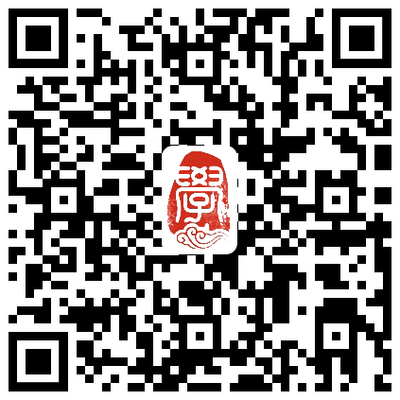 五、版权及其他相关说明1.参赛作品不得含色情、暴力、反动成分或以及其他违法违规内容，不得出现商业广告内容。2．作品版权归作者所有，作者享有署名权。投稿作品一经在征文网站上发表，即表示作者同意主办方对其作品在网上发表前进行编辑，同意并永久免费授权主办方将其作品用于其他活动或用途，如在网络、有线电视、移动端等播放、出版、海报、展览等。3.所有参赛者应保证享有参赛作品的版权。因作品版权所产生的法律责任，一律由作者承担，并赔偿由此对主办方造成的一切损失。4.参赛者一经投稿，即被视为已接受本条款。主办方保留对本次比赛条款的最终解释权。